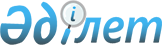 О признании утратившим силу приказа Министра здравоохранения Республики Казахстан от 14 мая 2019 года № ҚР ДСМ-77 "Об утверждении Положения о комиссии по распределению на работу молодых специалиcтов и докторов философии (РhD)"Приказ и.о. Министра здравоохранения Республики Казахстан от 21 июля 2023 года № 135. Зарегистрирован в Министерстве юстиции Республики Казахстан 25 июля 2023 года № 33152
      В соответствии с пунктом 2 статьи 27 Закона Республики Казахстан "О правовых актах" ПРИКАЗЫВАЮ:
      1. Признать утратившим силу приказ Министра здравоохранения Республики Казахстан от 14 мая 2019 года № ҚР ДСМ-77 "Об утверждении Положения о комиссии по распределению на работу молодых специалиcтов и докторов философии (РhD)" (зарегистрирован в Реестре государственной регистрации нормативных правовых актов под № 18681).
      2. Департаменту науки и человеческих ресурсов Министерства здравоохранения Республики Казахстан в установленном законодательством Республики Казахстан порядке обеспечить:
      1) государственную регистрацию настоящего приказа в Министерстве юстиции Республики Казахстан;
      2) размещение настоящего приказа на интернет-ресурсе Министерства здравоохранения Республики Казахстан после его официального опубликования;
      3) в течение десяти рабочих дней после государственной регистрации настоящего приказа в Министерстве юстиции Республики Казахстан представление в Юридический департамент Министерства здравоохранения Республики Казахстан сведений об исполнении мероприятий, предусмотренных подпунктами 1) и 2) настоящего пункта.
      3. Контроль за исполнением настоящего приказа возложить на курирующего вице-министра здравоохранения Республики Казахстан.
      4. Настоящий приказ вводится в действие по истечении десяти календарных дней после дня его первого официального опубликования.
					© 2012. РГП на ПХВ «Институт законодательства и правовой информации Республики Казахстан» Министерства юстиции Республики Казахстан
				
      Исполнящий обязанностиМинистра здравоохраненияРеспублики Казахстан 

Т. Султангазиев
